Klasa C/DSztuka Temat: Przyszywanie guzikówPrzygotuj GuzikiNiciIgłęKawałek materiału PolecenieNa materiale narysuj ludzika i jego ubranie ozdób guzikami. 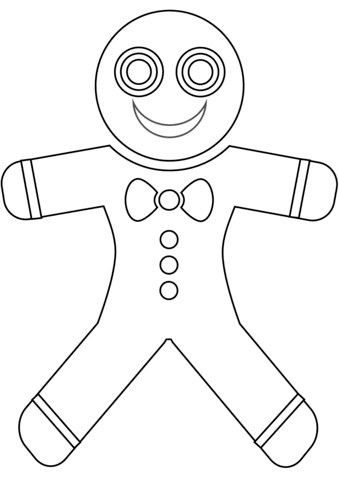 